                             PLAN ANUAL DE TRABAJO 2023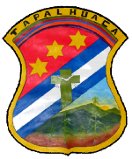 ALCALDIA MUNICIPAL DE TAPALHUACADEPARTAMENTO DE LA PAZ.UNIDAD DE ACCESO A LA INFORMACION PÚBLICA.YESENIA CRISTABEL URRUTIA0fical de información 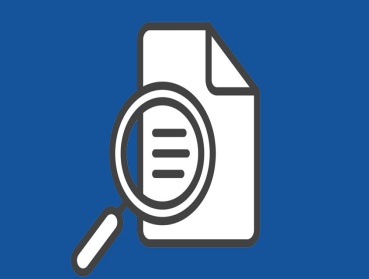 INDICEPRESENTACION                                                                                                          1INDICE                                                                            					2INTRODUCCION              									3OBJETIVOS                                                                                                                   4EJES Y METAS	                                                                                                    5										INTRODUCCIONPLAN DE TRABAJO 2023.UNIDAD DE ACCESO A LA INFORMACION PÚBLICA. En el presente plan,  se presenta de acuerdo a las actividades  a desarrollar La unidad de acceso a la información pública, entre los alcances y objetivos Importante para el desempeño de las funciones pretender ser unidad que involucre todas  las áreas administrativas de  la municipalidad y participación de los ciudadanos que tendrán la oportunidad de ejercer su derecho de poder pedir información.  Por consiguiente una de las expectativas de esta unidad para este 2023 se llevara a cabo nuevas planeaciones que nos permitan poner los procedimientos con los q se ha trabajado y seguir trabajando Promover la información y publicar en  el portal de transparencia.                   OBJETIVOS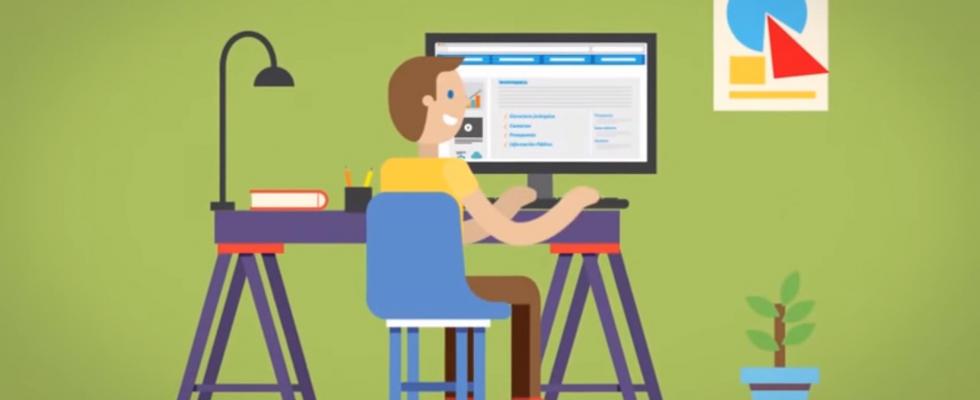 OBJETIVO GENERALFacilitar el establecimiento de los espacios y mecanismo de participación y de transparencia municipal a través de los cuales la población Pueda contar con la información necesaria, de forma clara y eficiente oportuna.OBJETIVO ESPECIFICOPromover y generar mecanismos de acceso ciudadano a la información pública en donde las personas puedan pedir la información EJES Y METAS.Con la finalidad de cumplir los Ejes y metas, se propone el trabajo de la unidad de acceso a la información.* Dar trámite a todas las solicitudes de acceso la información en los plazos establecidos.* Actualizar la información de forma  4° trimestral.*Subir la información al portal transparencia con los nuevos lineamientos  para publicar la información .*Elaborar el índice de la información clasificada como reserva o elaborar el acta de inexistencia del índice de reserva.*Elaborar   y enviar al instituto, de conformidad con los lineamientos que este expida los datos necesarios para la elaboración de informe anual a que se refiere el artículo 60 de esta ley.